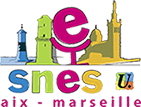 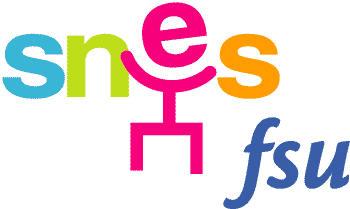 NOM : (Figurant sur la feuille de salaire)NOM : (Figurant sur la feuille de salaire)NOM : (Figurant sur la feuille de salaire)Prénom : Prénom : Prénom : Discipline : Discipline : Discipline : Date de naissance :Date de naissance :Date de naissance :Adresse personnelle : Adresse personnelle : Adresse personnelle : Adresse personnelle : Adresse personnelle : Adresse personnelle : Code postal :  Code postal :  Commune : Commune : Commune : Commune : Téléphone : Téléphone : Téléphone : Mail : Mail : Mail : Etablissement d’affectation (précisez si l’établissement d’exercice est différent) : Etablissement d’affectation (précisez si l’établissement d’exercice est différent) : Etablissement d’affectation (précisez si l’établissement d’exercice est différent) : Etablissement d’affectation (précisez si l’établissement d’exercice est différent) : Etablissement d’affectation (précisez si l’établissement d’exercice est différent) : Etablissement d’affectation (précisez si l’établissement d’exercice est différent) : Eléments de barèmeEléments de barèmeEléments de barèmeEléments de barèmeBarèmeNote pédagogique : (Si la dernière inspection date de plus de cinq ans, la note figurant sur le courrier est revalorisée)Note administrative : Note pédagogique : (Si la dernière inspection date de plus de cinq ans, la note figurant sur le courrier est revalorisée)Note administrative : Note pédagogique : (Si la dernière inspection date de plus de cinq ans, la note figurant sur le courrier est revalorisée)Note administrative : Note pédagogique : (Si la dernière inspection date de plus de cinq ans, la note figurant sur le courrier est revalorisée)Note administrative : /60/40Echelon au 31/08/2016Certifiés classe normale : 10 points au 7e échelon ; 20 points au 8e échelon ; 30 points au 9e échelon ; 40 points au 10e échelon ; 75 points au 11e échelonCertifiés biadmissibles : 20 points au 7e échelon ; 30 points au 8e échelon ; 40 points au 9e échelon ;70 points au 10e échelon ; 80 points au 11e échelonEchelon au 31/08/2016Certifiés classe normale : 10 points au 7e échelon ; 20 points au 8e échelon ; 30 points au 9e échelon ; 40 points au 10e échelon ; 75 points au 11e échelonCertifiés biadmissibles : 20 points au 7e échelon ; 30 points au 8e échelon ; 40 points au 9e échelon ;70 points au 10e échelon ; 80 points au 11e échelonEchelon au 31/08/2016Certifiés classe normale : 10 points au 7e échelon ; 20 points au 8e échelon ; 30 points au 9e échelon ; 40 points au 10e échelon ; 75 points au 11e échelonCertifiés biadmissibles : 20 points au 7e échelon ; 30 points au 8e échelon ; 40 points au 9e échelon ;70 points au 10e échelon ; 80 points au 11e échelonEchelon au 31/08/2016Certifiés classe normale : 10 points au 7e échelon ; 20 points au 8e échelon ; 30 points au 9e échelon ; 40 points au 10e échelon ; 75 points au 11e échelonCertifiés biadmissibles : 20 points au 7e échelon ; 30 points au 8e échelon ; 40 points au 9e échelon ;70 points au 10e échelon ; 80 points au 11e échelonAncienneté dans le 11e échelon80 points avec 3 ans d'ancienneté et moins de 5 ans85 points avec 5 ans d'ancienneté et plus Mode d'accès au 11e échelon10 points pour le passage au choix ou au grand choix dans le 11e échelonAncienneté dans le 11e échelon80 points avec 3 ans d'ancienneté et moins de 5 ans85 points avec 5 ans d'ancienneté et plus Mode d'accès au 11e échelon10 points pour le passage au choix ou au grand choix dans le 11e échelonAncienneté dans le 11e échelon80 points avec 3 ans d'ancienneté et moins de 5 ans85 points avec 5 ans d'ancienneté et plus Mode d'accès au 11e échelon10 points pour le passage au choix ou au grand choix dans le 11e échelonAncienneté dans le 11e échelon80 points avec 3 ans d'ancienneté et moins de 5 ans85 points avec 5 ans d'ancienneté et plus Mode d'accès au 11e échelon10 points pour le passage au choix ou au grand choix dans le 11e échelonAncienneté dans le 10e échelon45points avec 3 ans d'ancienneté et moins de 5 ans50 points avec 5 ans d'ancienneté et plus Ancienneté dans le 10e échelon45points avec 3 ans d'ancienneté et moins de 5 ans50 points avec 5 ans d'ancienneté et plus Ancienneté dans le 10e échelon45points avec 3 ans d'ancienneté et moins de 5 ans50 points avec 5 ans d'ancienneté et plus Ancienneté dans le 10e échelon45points avec 3 ans d'ancienneté et moins de 5 ans50 points avec 5 ans d'ancienneté et plus Titres ou diplômes (français ou étranger – non cumulables entre eux)(Copie fournie au rectorat avant le 31 mars 2016)6 points : titre ou diplôme à Bac + 4 (Maîtrise)8 points : titre ou diplôme à Bac + 5 (DEA, DESS, Master)10 points : titre ou diplôme à Bac + 8 (Doctorat)Titres ou diplômes (français ou étranger – non cumulables entre eux)(Copie fournie au rectorat avant le 31 mars 2016)6 points : titre ou diplôme à Bac + 4 (Maîtrise)8 points : titre ou diplôme à Bac + 5 (DEA, DESS, Master)10 points : titre ou diplôme à Bac + 8 (Doctorat)Titres ou diplômes (français ou étranger – non cumulables entre eux)(Copie fournie au rectorat avant le 31 mars 2016)6 points : titre ou diplôme à Bac + 4 (Maîtrise)8 points : titre ou diplôme à Bac + 5 (DEA, DESS, Master)10 points : titre ou diplôme à Bac + 8 (Doctorat)Titres ou diplômes (français ou étranger – non cumulables entre eux)(Copie fournie au rectorat avant le 31 mars 2016)6 points : titre ou diplôme à Bac + 4 (Maîtrise)8 points : titre ou diplôme à Bac + 5 (DEA, DESS, Master)10 points : titre ou diplôme à Bac + 8 (Doctorat)Affectation en zone prioritaire10 points pour 5 années d'exercice continu, en incluant l'année 2015/206, en ZEP. 10 points pour 5 années d'exercice continu au cours de la carrière.Les deux bonifications sont cumulables si elles couvrent deux périodes différentes. Les enseignants affectés dans des ZR peuvent bénéficier de cette bonification dans les mêmes conditions.Affectation en zone prioritaire10 points pour 5 années d'exercice continu, en incluant l'année 2015/206, en ZEP. 10 points pour 5 années d'exercice continu au cours de la carrière.Les deux bonifications sont cumulables si elles couvrent deux périodes différentes. Les enseignants affectés dans des ZR peuvent bénéficier de cette bonification dans les mêmes conditions.Affectation en zone prioritaire10 points pour 5 années d'exercice continu, en incluant l'année 2015/206, en ZEP. 10 points pour 5 années d'exercice continu au cours de la carrière.Les deux bonifications sont cumulables si elles couvrent deux périodes différentes. Les enseignants affectés dans des ZR peuvent bénéficier de cette bonification dans les mêmes conditions.Affectation en zone prioritaire10 points pour 5 années d'exercice continu, en incluant l'année 2015/206, en ZEP. 10 points pour 5 années d'exercice continu au cours de la carrière.Les deux bonifications sont cumulables si elles couvrent deux périodes différentes. Les enseignants affectés dans des ZR peuvent bénéficier de cette bonification dans les mêmes conditions.TOTALTOTALTOTALTOTALRappel des avisChef d'établissement :				IPR : Rappel des avisChef d'établissement :				IPR : Rappel des avisChef d'établissement :				IPR : Rappel des avisChef d'établissement :				IPR : Rappel des avisChef d'établissement :				IPR : Adhérent(e) SNES : Oui	     NonN° adhérent : IMPORTANT : AUTORISATION CNILJ’accepte de fournir au SNES et pour le seul usage syndical les données nécessaires à mon information et à l’examen de ma carrière. Je demande au SNES de me communiquer les informations académiques et nationales de gestion de ma carrière auxquelles il a accès à l’occasion des commissions paritaires et l’autorise à faire figurer ces informations dans des fichiers et des traitements informatisés dans les conditions fixées par les articles 26 et 27 de la loi du 06/01/78. Cette autorisation est à reconduire lors du renouvellement de l’adhésion et révocable par moi-même dans les mêmes conditions que le droit d’accès en m’adressant au SNES Aix-Marseille : 12 Place Général de Gaulle - 13001 Marseille.Date :                                                   	Signature :     IMPORTANT : AUTORISATION CNILJ’accepte de fournir au SNES et pour le seul usage syndical les données nécessaires à mon information et à l’examen de ma carrière. Je demande au SNES de me communiquer les informations académiques et nationales de gestion de ma carrière auxquelles il a accès à l’occasion des commissions paritaires et l’autorise à faire figurer ces informations dans des fichiers et des traitements informatisés dans les conditions fixées par les articles 26 et 27 de la loi du 06/01/78. Cette autorisation est à reconduire lors du renouvellement de l’adhésion et révocable par moi-même dans les mêmes conditions que le droit d’accès en m’adressant au SNES Aix-Marseille : 12 Place Général de Gaulle - 13001 Marseille.Date :                                                   	Signature :     IMPORTANT : AUTORISATION CNILJ’accepte de fournir au SNES et pour le seul usage syndical les données nécessaires à mon information et à l’examen de ma carrière. Je demande au SNES de me communiquer les informations académiques et nationales de gestion de ma carrière auxquelles il a accès à l’occasion des commissions paritaires et l’autorise à faire figurer ces informations dans des fichiers et des traitements informatisés dans les conditions fixées par les articles 26 et 27 de la loi du 06/01/78. Cette autorisation est à reconduire lors du renouvellement de l’adhésion et révocable par moi-même dans les mêmes conditions que le droit d’accès en m’adressant au SNES Aix-Marseille : 12 Place Général de Gaulle - 13001 Marseille.Date :                                                   	Signature :     IMPORTANT : AUTORISATION CNILJ’accepte de fournir au SNES et pour le seul usage syndical les données nécessaires à mon information et à l’examen de ma carrière. Je demande au SNES de me communiquer les informations académiques et nationales de gestion de ma carrière auxquelles il a accès à l’occasion des commissions paritaires et l’autorise à faire figurer ces informations dans des fichiers et des traitements informatisés dans les conditions fixées par les articles 26 et 27 de la loi du 06/01/78. Cette autorisation est à reconduire lors du renouvellement de l’adhésion et révocable par moi-même dans les mêmes conditions que le droit d’accès en m’adressant au SNES Aix-Marseille : 12 Place Général de Gaulle - 13001 Marseille.Date :                                                   	Signature :     